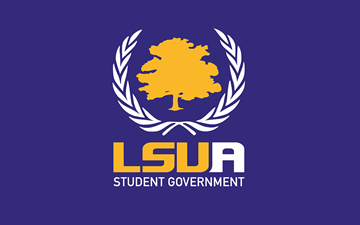    General Assembly Meeting MinutesSpring SessionFebruary 5th, 2019Sentry RoomGeneral Assembly Attendance: Executive Board: President Brazzel, Vice President Walls, Executive Secretary Devon Deville, and Treasurer BarrSenators: Rogers, Morris, and AdamsAdvisor Attendance:	N/A Guest Attendance:   Call to OrderPresident Brazzel calls the meeting to order at 3:02 p.m. Executive ReportWelcomeRoll Call/QuorumRoll call yields 6 of 11 voting members; Quorum is established.President’s ReportChancellor- Chancellor Huang speaks about enrollment growth, connection between education and economy, and current work on infrastructure.   Sanders enters and Morris exits. DC Field Trip-President Brazzel notifies assembly about his trip to DC and how he is working on SG involvement outside of LSUA in political matters. Gumbo Cookoff- President Brazzel notifies SG of gumbo cook-off. VP walls moves to fund $225 for drinks and snacks and sanders seconds. Motion passes with 6 ayes, 0 nays, and with 0 abstentions. Meal Plans- President Brazzel discussed affordability of housing and meal plans, and on a possible bill. Will be looked into. Textbooks- Secretary Deville is teaming up with advisor Malone to tackle textbook situation and need of book bank. Sanders leaves at 3:53, so quorum lost. Minutes transcribed by Executive Secretary Devon Deville.